1. Feladat: Válaszd ki a helyes választ a három lehetőség közül, karikázd be minden sorban, majd írd a táblázatba!										Elérhető: 14 pont2. Feladat: A 14 és a 20 számok mellé keress olyan harmadik számot, hogy teljesüljön a következő tulajdonság: ha bárhogyan kiválasztunk kettőt közülük és összeszorozzuk, a szorzat osztható lesz a harmadikkal. Keresd meg az összes ilyen számot!Elérhető: 6 pont3. FeladatEgy rendezvény dekorációként négy ábra közül egyeseket zöld vagy kék lézerfénnyel rajzolnak ki. Hány különböző dekorációs terv készülhet, ha legalább egy ábrát ki kell rajzolni a lézerrel? Elérhető: 3 pont4. Feladat: Édesanya szét akarja osztani az epret a négy fia között úgy, hogy mindegyik fiú legalább három szemet kapjon, és Albi többet kapjon, mint Bence. Bence többet kapjon, mint Nándi, és Nándi többet kapjon, mint Misi. Mindegyik fiú ismeri a saját és az összes szétosztott epreinek számát, valamint a szétosztás szabályát. Mennyi az a legkevesebb eprek száma, amit szét lehet osztani a négy fiú között úgy, hogy egyik fiú se tudja meghatározni, hogy mennyit kaptak a többiek?Elérhető: 7 pont5. Feladat: Melyik az a két szám, amelyiknek legkisebb közös többszöröse 240, legnagyobb közös osztója 8 és a kisebbik szám törzstényezői közül csak az 5 nincs meg a nagyobb számban?Elérhető: 5 pont6. Feladat: Az ábrán látható ABC háromszögben a B csúcsnál levő szög 90°-kal nagyobb, mint az A csúcsnál levő szög. A CD egyenes felezi a C csúcsnál levő szöget, CE pedig ennek a szögnek a külső szögét. Számítsd ki a CDE háromszög szögeit!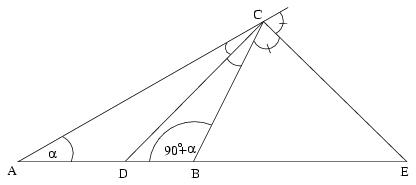 Elérhető: 6 pontFeladat123456ÖsszesenElérhető14 pont6 pont3 pont7 pont5 pont6 pont41 pontElért12X0,278 ≈ ……. tízedekre0,200,280,3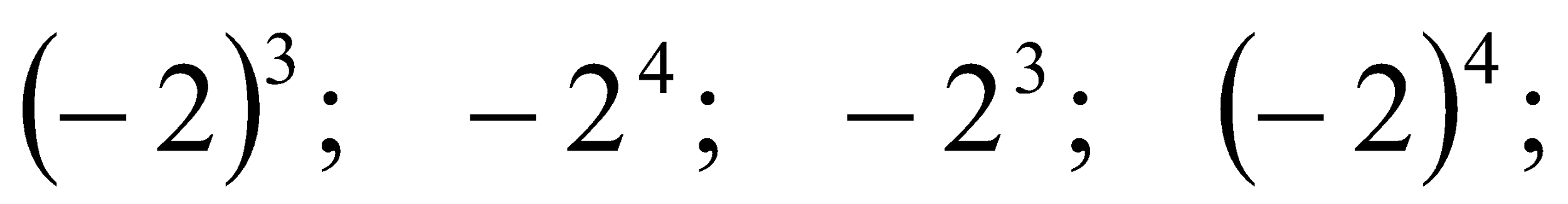 közül a legkisebb–24–23(–2)4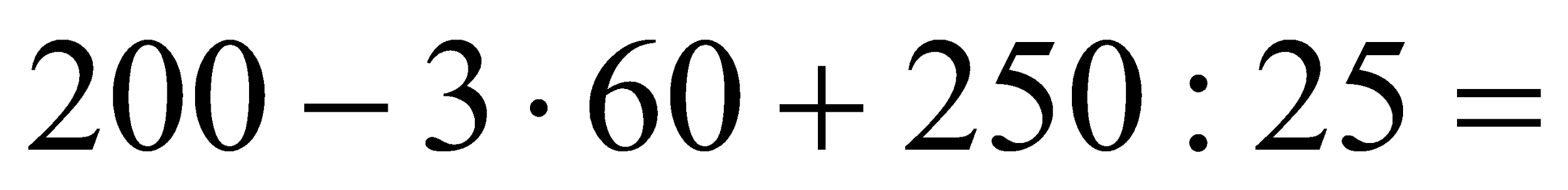 102030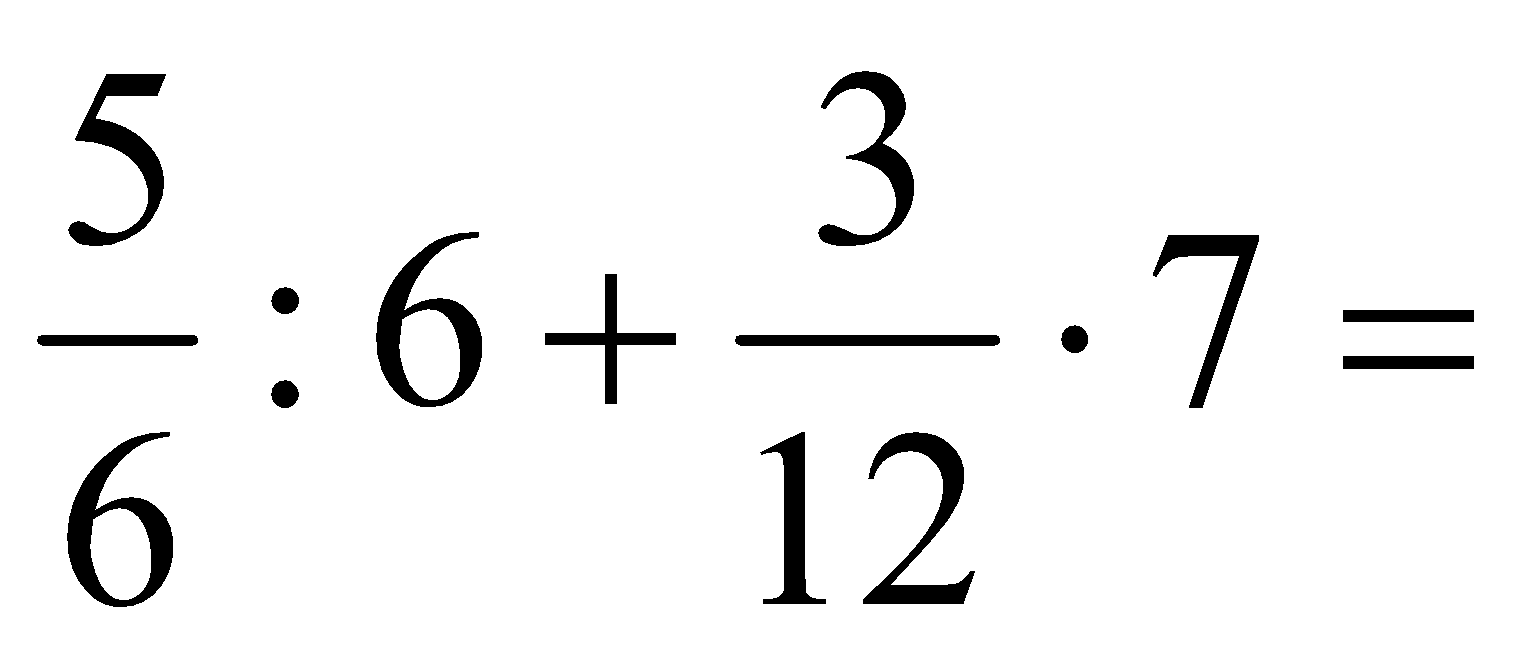 a törtek értéke  és  közé esik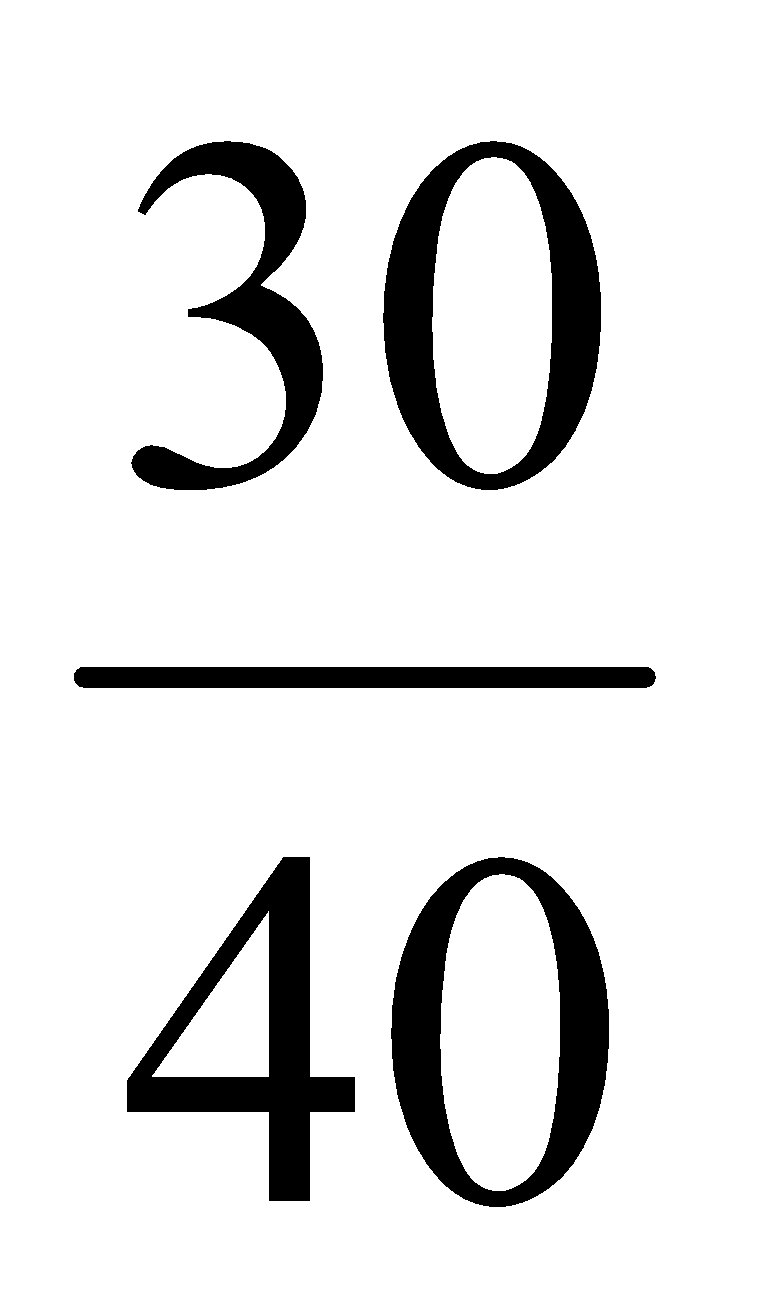 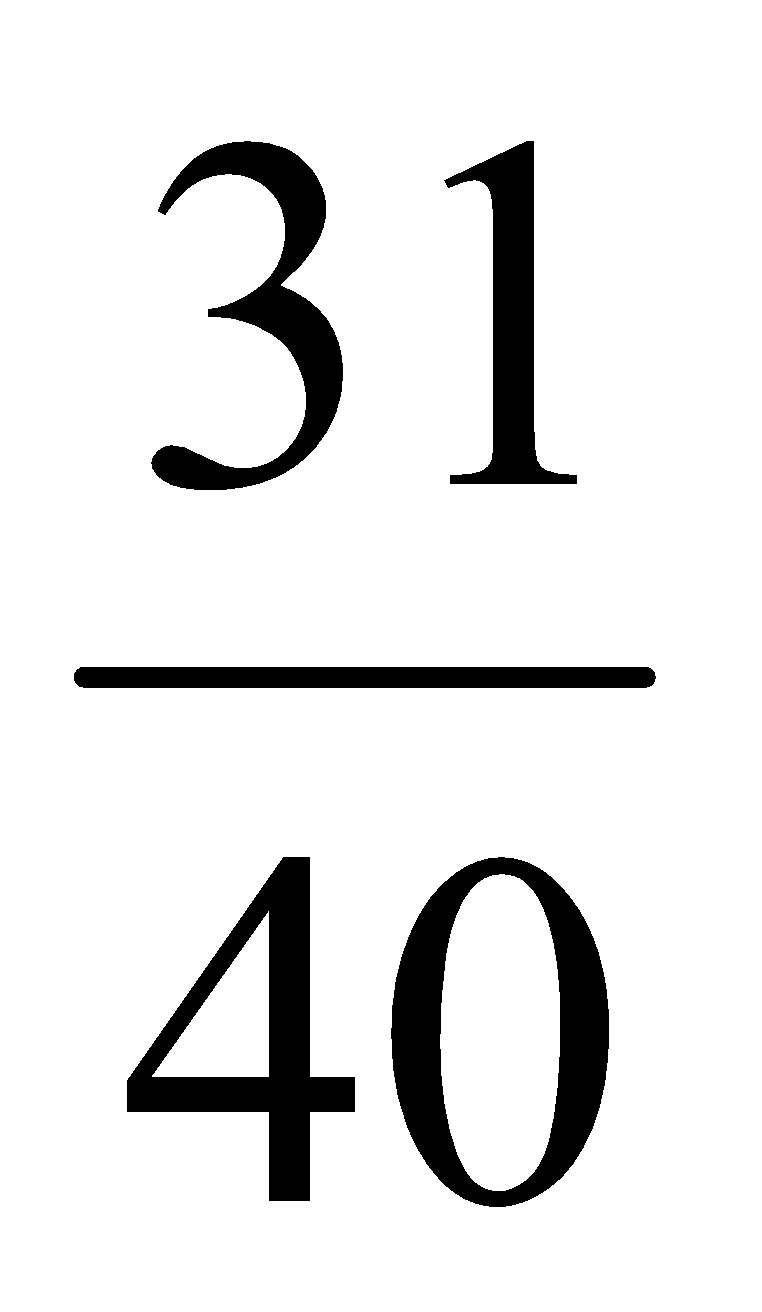 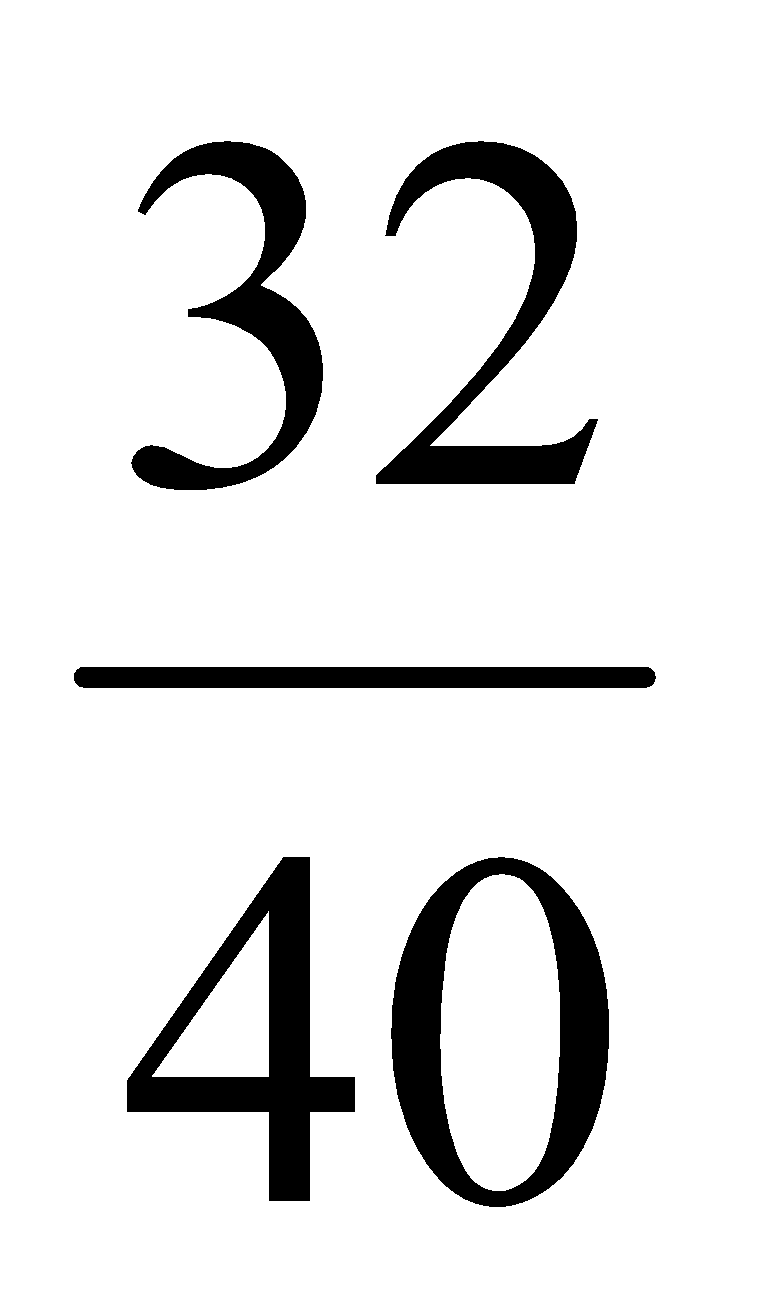  felének az 1,5-szerese;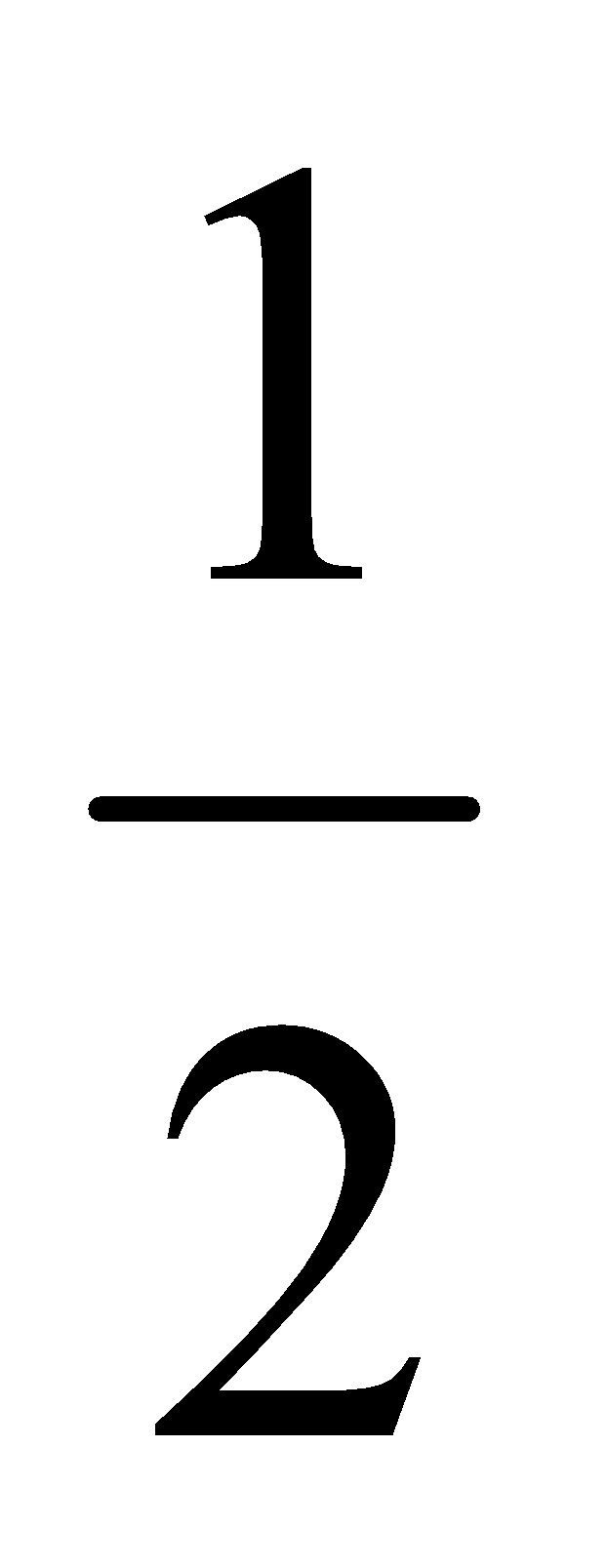 12,10,625 és  különbségének a  része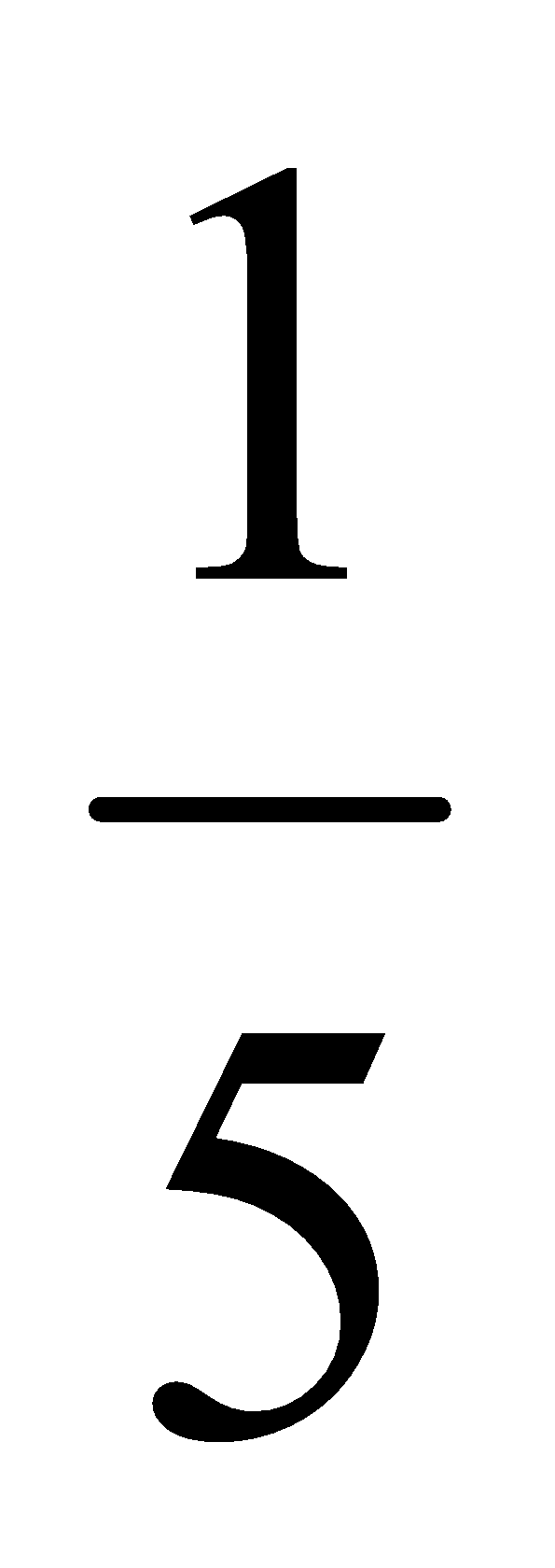 0,078Hány százaléka lesz a cipő ára a szandál árának, ha a 12000 Ft-os szandál árát 25 %-kal emelik, a 18000 Ft-os cipő árát pedig 25 %-kal csökkentik?67%90%150%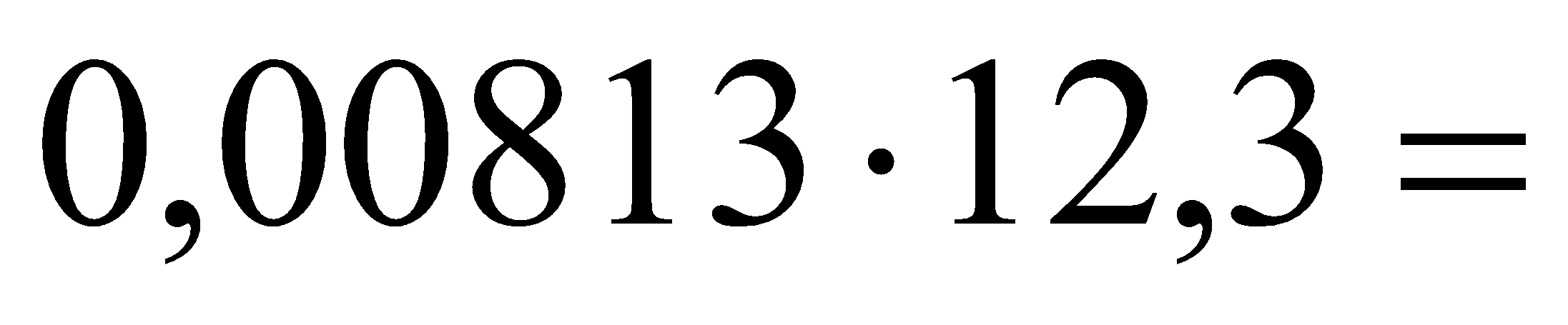 0,0999990,999990,0099999 h =………………..min2,2110,5Hány km utat tettek meg összesen a kirándulók, ha először 5,2 km-t tettek meg, majd 4800 m-t, végül az előző két útszakasz hosszának a felét? 10152402,6Hány olyan sík van, ami egy adott téglatestnek pontosan négy csúcsát tartalmazza? 6812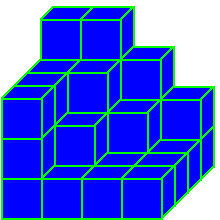 333529+1Egy iskolai bajnokságon mindenki minden-kivel egyszer játszik. Jelenleg az egyik versenyző már mind a 6 mérkőzését lejátszotta, rajta kívül öten1-1 mérkőzésen vannak túl. Hány mérkőzést játszott már le a bajnokság hetedik résztvevője?0121.2.3.4.5.6.7.8.9.10.11.12.13.+1